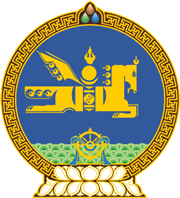 МОНГОЛ УЛСЫН ХУУЛЬ2022 оны 04 сарын 22 өдөр                                                                  Төрийн ордон, Улаанбаатар хот    ЗАХИРГААНЫ ХЭРЭГ ШҮҮХЭД ХЯНАН    ШИЙДВЭРЛЭХ ТУХАЙ ХУУЛЬД    ӨӨРЧЛӨЛТ ОРУУЛАХ ТУХАЙ1 дүгээр зүйл.Захиргааны хэрэг шүүхэд хянан шийдвэрлэх тухай хуулийн 112 дугаар зүйлийн 112.4.1 дэх заалтын “нийслэл, сум,” гэснийг “сум, нийслэл,” гэж өөрчилсүгэй.МОНГОЛ УЛСЫН 	ИХ ХУРЛЫН ДАРГА 				Г.ЗАНДАНШАТАР